Министерство науки и высшего образования Российской ФедерацииФедеральное государственное бюджетное образовательное учреждение высшего образования «Ростовский государственный экономический университет (РИНХ)»Министерство науки и высшего образования Российской ФедерацииФедеральное государственное бюджетное образовательное учреждение высшего образования «Ростовский государственный экономический университет (РИНХ)»УТВЕРЖДАЮДиректор Таганрогского института имени А.П. Чехова (филиала)РГЭУ (РИНХ)_____________ Голобородько А.Ю.«____» ______________ 20___г.УТВЕРЖДАЮДиректор Таганрогского института имени А.П. Чехова (филиала)РГЭУ (РИНХ)_____________ Голобородько А.Ю.«____» ______________ 20___г.Рабочая программа дисциплиныКартография с основами топографииРабочая программа дисциплиныКартография с основами топографиинаправление 44.03.05 Педагогическое образование (с двумя профилями подготовки)направленность (профиль)  44.03.05.40 Биология и Географиянаправление 44.03.05 Педагогическое образование (с двумя профилями подготовки)направленность (профиль)  44.03.05.40 Биология и ГеографияДля набора 2019. 2020. 2021. 2022 годаДля набора 2019. 2020. 2021. 2022 годаКвалификацияБакалаврКвалификацияБакалаврКАФЕДРАбиолого-географического образования и здоровьесберегающих дисциплинбиолого-географического образования и здоровьесберегающих дисциплинбиолого-географического образования и здоровьесберегающих дисциплинбиолого-географического образования и здоровьесберегающих дисциплинбиолого-географического образования и здоровьесберегающих дисциплинбиолого-географического образования и здоровьесберегающих дисциплинбиолого-географического образования и здоровьесберегающих дисциплинбиолого-географического образования и здоровьесберегающих дисциплинбиолого-географического образования и здоровьесберегающих дисциплинбиолого-географического образования и здоровьесберегающих дисциплинбиолого-географического образования и здоровьесберегающих дисциплинРаспределение часов дисциплины по семестрамРаспределение часов дисциплины по семестрамРаспределение часов дисциплины по семестрамРаспределение часов дисциплины по семестрамРаспределение часов дисциплины по семестрамРаспределение часов дисциплины по семестрамРаспределение часов дисциплины по семестрамРаспределение часов дисциплины по семестрамРаспределение часов дисциплины по семестрамРаспределение часов дисциплины по семестрамРаспределение часов дисциплины по семестрамСеместр(<Курс>.<Семестр на курсе>)Семестр(<Курс>.<Семестр на курсе>)Семестр(<Курс>.<Семестр на курсе>)1 (1.1)1 (1.1)2 (1.2)2 (1.2)ИтогоИтогоИтогоИтогоНедельНедельНедель18 2/618 2/618 3/618 3/6ИтогоИтогоИтогоИтогоВид занятийВид занятийВид занятийУПРПУПРПУПУПРПРПЛекцииЛекцииЛекции1818181836363636ПрактическиеПрактическиеПрактические1818363654545454Итого ауд.Итого ауд.Итого ауд.3636545490909090Кoнтактная рабoтаКoнтактная рабoтаКoнтактная рабoта3636545490909090Сам. работаСам. работаСам. работа3636181854545454Часы на контрольЧасы на контрольЧасы на контроль363636363636ИтогоИтогоИтого7272108108180180180180ОСНОВАНИЕОСНОВАНИЕОСНОВАНИЕОСНОВАНИЕОСНОВАНИЕОСНОВАНИЕОСНОВАНИЕОСНОВАНИЕОСНОВАНИЕОСНОВАНИЕУчебный план утвержден учёным советом вуза от 26.04.2022 протокол № 9/1.Программу составил(и): канд. ветеренар. наук, Проф., Подберезный В.В.;Преп., Гончарова С.М. _________________Зав. кафедрой: Подберезный В.В. 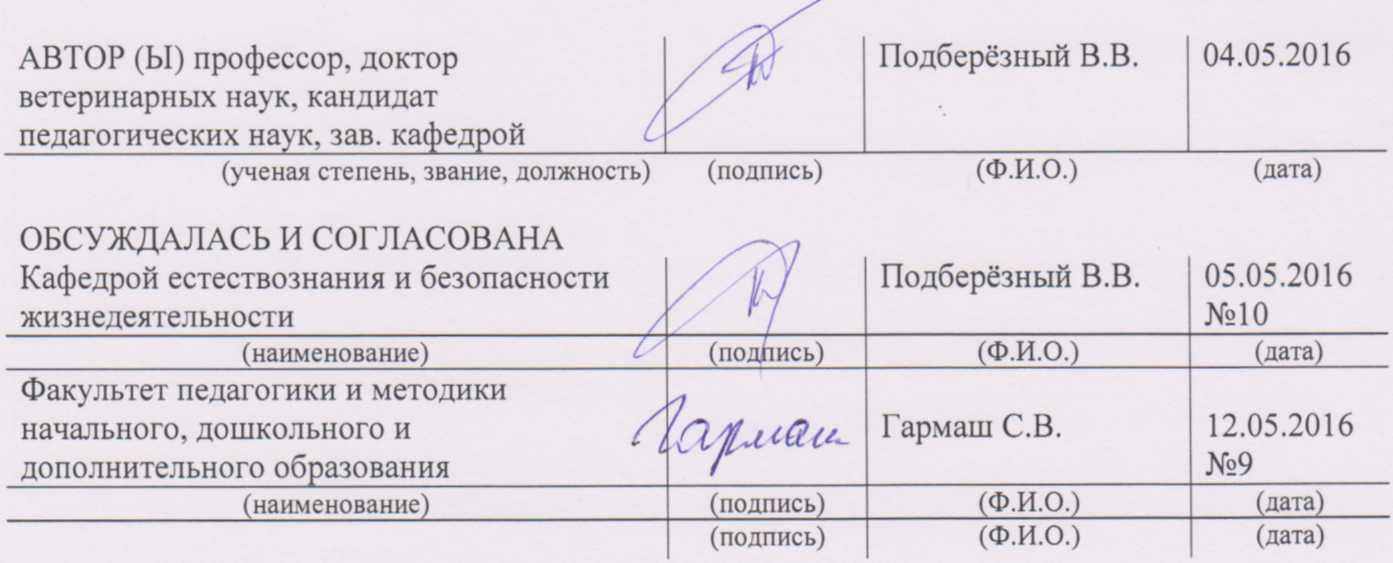 Учебный план утвержден учёным советом вуза от 26.04.2022 протокол № 9/1.Программу составил(и): канд. ветеренар. наук, Проф., Подберезный В.В.;Преп., Гончарова С.М. _________________Зав. кафедрой: Подберезный В.В. Учебный план утвержден учёным советом вуза от 26.04.2022 протокол № 9/1.Программу составил(и): канд. ветеренар. наук, Проф., Подберезный В.В.;Преп., Гончарова С.М. _________________Зав. кафедрой: Подберезный В.В. Учебный план утвержден учёным советом вуза от 26.04.2022 протокол № 9/1.Программу составил(и): канд. ветеренар. наук, Проф., Подберезный В.В.;Преп., Гончарова С.М. _________________Зав. кафедрой: Подберезный В.В. Учебный план утвержден учёным советом вуза от 26.04.2022 протокол № 9/1.Программу составил(и): канд. ветеренар. наук, Проф., Подберезный В.В.;Преп., Гончарова С.М. _________________Зав. кафедрой: Подберезный В.В. Учебный план утвержден учёным советом вуза от 26.04.2022 протокол № 9/1.Программу составил(и): канд. ветеренар. наук, Проф., Подберезный В.В.;Преп., Гончарова С.М. _________________Зав. кафедрой: Подберезный В.В. Учебный план утвержден учёным советом вуза от 26.04.2022 протокол № 9/1.Программу составил(и): канд. ветеренар. наук, Проф., Подберезный В.В.;Преп., Гончарова С.М. _________________Зав. кафедрой: Подберезный В.В. Учебный план утвержден учёным советом вуза от 26.04.2022 протокол № 9/1.Программу составил(и): канд. ветеренар. наук, Проф., Подберезный В.В.;Преп., Гончарова С.М. _________________Зав. кафедрой: Подберезный В.В. Учебный план утвержден учёным советом вуза от 26.04.2022 протокол № 9/1.Программу составил(и): канд. ветеренар. наук, Проф., Подберезный В.В.;Преп., Гончарова С.М. _________________Зав. кафедрой: Подберезный В.В. Учебный план утвержден учёным советом вуза от 26.04.2022 протокол № 9/1.Программу составил(и): канд. ветеренар. наук, Проф., Подберезный В.В.;Преп., Гончарова С.М. _________________Зав. кафедрой: Подберезный В.В. Учебный план утвержден учёным советом вуза от 26.04.2022 протокол № 9/1.Программу составил(и): канд. ветеренар. наук, Проф., Подберезный В.В.;Преп., Гончарова С.М. _________________Зав. кафедрой: Подберезный В.В. Учебный план утвержден учёным советом вуза от 26.04.2022 протокол № 9/1.Программу составил(и): канд. ветеренар. наук, Проф., Подберезный В.В.;Преп., Гончарова С.М. _________________Зав. кафедрой: Подберезный В.В. Учебный план утвержден учёным советом вуза от 26.04.2022 протокол № 9/1.Программу составил(и): канд. ветеренар. наук, Проф., Подберезный В.В.;Преп., Гончарова С.М. _________________Зав. кафедрой: Подберезный В.В. Учебный план утвержден учёным советом вуза от 26.04.2022 протокол № 9/1.Программу составил(и): канд. ветеренар. наук, Проф., Подберезный В.В.;Преп., Гончарова С.М. _________________Зав. кафедрой: Подберезный В.В. 1. ЦЕЛИ ОСВОЕНИЯ ДИСЦИПЛИНЫ1. ЦЕЛИ ОСВОЕНИЯ ДИСЦИПЛИНЫ1. ЦЕЛИ ОСВОЕНИЯ ДИСЦИПЛИНЫ1. ЦЕЛИ ОСВОЕНИЯ ДИСЦИПЛИНЫ1. ЦЕЛИ ОСВОЕНИЯ ДИСЦИПЛИНЫ1. ЦЕЛИ ОСВОЕНИЯ ДИСЦИПЛИНЫ1. ЦЕЛИ ОСВОЕНИЯ ДИСЦИПЛИНЫ1. ЦЕЛИ ОСВОЕНИЯ ДИСЦИПЛИНЫ1. ЦЕЛИ ОСВОЕНИЯ ДИСЦИПЛИНЫ1.1изучение картографических способов изображения явления наизучение картографических способов изображения явления наизучение картографических способов изображения явления наизучение картографических способов изображения явления наизучение картографических способов изображения явления наизучение картографических способов изображения явления наизучение картографических способов изображения явления наизучение картографических способов изображения явления на1.2общегеографических и тематических картах, генерализации и классификации карт и атласов.общегеографических и тематических картах, генерализации и классификации карт и атласов.общегеографических и тематических картах, генерализации и классификации карт и атласов.общегеографических и тематических картах, генерализации и классификации карт и атласов.общегеографических и тематических картах, генерализации и классификации карт и атласов.общегеографических и тематических картах, генерализации и классификации карт и атласов.общегеографических и тематических картах, генерализации и классификации карт и атласов.общегеографических и тематических картах, генерализации и классификации карт и атласов.2. ТРЕБОВАНИЯ К РЕЗУЛЬТАТАМ ОСВОЕНИЯ ДИСЦИПЛИНЫ2. ТРЕБОВАНИЯ К РЕЗУЛЬТАТАМ ОСВОЕНИЯ ДИСЦИПЛИНЫ2. ТРЕБОВАНИЯ К РЕЗУЛЬТАТАМ ОСВОЕНИЯ ДИСЦИПЛИНЫ2. ТРЕБОВАНИЯ К РЕЗУЛЬТАТАМ ОСВОЕНИЯ ДИСЦИПЛИНЫ2. ТРЕБОВАНИЯ К РЕЗУЛЬТАТАМ ОСВОЕНИЯ ДИСЦИПЛИНЫ2. ТРЕБОВАНИЯ К РЕЗУЛЬТАТАМ ОСВОЕНИЯ ДИСЦИПЛИНЫ2. ТРЕБОВАНИЯ К РЕЗУЛЬТАТАМ ОСВОЕНИЯ ДИСЦИПЛИНЫ2. ТРЕБОВАНИЯ К РЕЗУЛЬТАТАМ ОСВОЕНИЯ ДИСЦИПЛИНЫ2. ТРЕБОВАНИЯ К РЕЗУЛЬТАТАМ ОСВОЕНИЯ ДИСЦИПЛИНЫУК-1.1:Демонстрирует знание особенностей системного и критического мышления и готовности к немуУК-1.1:Демонстрирует знание особенностей системного и критического мышления и готовности к немуУК-1.1:Демонстрирует знание особенностей системного и критического мышления и готовности к немуУК-1.1:Демонстрирует знание особенностей системного и критического мышления и готовности к немуУК-1.1:Демонстрирует знание особенностей системного и критического мышления и готовности к немуУК-1.1:Демонстрирует знание особенностей системного и критического мышления и готовности к немуУК-1.1:Демонстрирует знание особенностей системного и критического мышления и готовности к немуУК-1.1:Демонстрирует знание особенностей системного и критического мышления и готовности к немуУК-1.1:Демонстрирует знание особенностей системного и критического мышления и готовности к немуУК-1.2:Применяет логические формы и процедуры, способен к рефлексии по поводу собственной и чужой мыслительной деятельностиУК-1.2:Применяет логические формы и процедуры, способен к рефлексии по поводу собственной и чужой мыслительной деятельностиУК-1.2:Применяет логические формы и процедуры, способен к рефлексии по поводу собственной и чужой мыслительной деятельностиУК-1.2:Применяет логические формы и процедуры, способен к рефлексии по поводу собственной и чужой мыслительной деятельностиУК-1.2:Применяет логические формы и процедуры, способен к рефлексии по поводу собственной и чужой мыслительной деятельностиУК-1.2:Применяет логические формы и процедуры, способен к рефлексии по поводу собственной и чужой мыслительной деятельностиУК-1.2:Применяет логические формы и процедуры, способен к рефлексии по поводу собственной и чужой мыслительной деятельностиУК-1.2:Применяет логические формы и процедуры, способен к рефлексии по поводу собственной и чужой мыслительной деятельностиУК-1.2:Применяет логические формы и процедуры, способен к рефлексии по поводу собственной и чужой мыслительной деятельностиУК-1.3:Анализирует источник информации с точки зрения временных и пространственных условий его возникновенияУК-1.3:Анализирует источник информации с точки зрения временных и пространственных условий его возникновенияУК-1.3:Анализирует источник информации с точки зрения временных и пространственных условий его возникновенияУК-1.3:Анализирует источник информации с точки зрения временных и пространственных условий его возникновенияУК-1.3:Анализирует источник информации с точки зрения временных и пространственных условий его возникновенияУК-1.3:Анализирует источник информации с точки зрения временных и пространственных условий его возникновенияУК-1.3:Анализирует источник информации с точки зрения временных и пространственных условий его возникновенияУК-1.3:Анализирует источник информации с точки зрения временных и пространственных условий его возникновенияУК-1.3:Анализирует источник информации с точки зрения временных и пространственных условий его возникновенияУК-1.4:Анализирует ранее сложившиеся в науке оценки информацииУК-1.4:Анализирует ранее сложившиеся в науке оценки информацииУК-1.4:Анализирует ранее сложившиеся в науке оценки информацииУК-1.4:Анализирует ранее сложившиеся в науке оценки информацииУК-1.4:Анализирует ранее сложившиеся в науке оценки информацииУК-1.4:Анализирует ранее сложившиеся в науке оценки информацииУК-1.4:Анализирует ранее сложившиеся в науке оценки информацииУК-1.4:Анализирует ранее сложившиеся в науке оценки информацииУК-1.4:Анализирует ранее сложившиеся в науке оценки информацииУК-1.5:Сопоставляет разные источники информации с целью выявления их противоречий и поиска достоверных сужденийУК-1.5:Сопоставляет разные источники информации с целью выявления их противоречий и поиска достоверных сужденийУК-1.5:Сопоставляет разные источники информации с целью выявления их противоречий и поиска достоверных сужденийУК-1.5:Сопоставляет разные источники информации с целью выявления их противоречий и поиска достоверных сужденийУК-1.5:Сопоставляет разные источники информации с целью выявления их противоречий и поиска достоверных сужденийУК-1.5:Сопоставляет разные источники информации с целью выявления их противоречий и поиска достоверных сужденийУК-1.5:Сопоставляет разные источники информации с целью выявления их противоречий и поиска достоверных сужденийУК-1.5:Сопоставляет разные источники информации с целью выявления их противоречий и поиска достоверных сужденийУК-1.5:Сопоставляет разные источники информации с целью выявления их противоречий и поиска достоверных сужденийУК-1.6:Аргументированно формирует собственное суждение и оценку информации, принимает обоснованное решениеУК-1.6:Аргументированно формирует собственное суждение и оценку информации, принимает обоснованное решениеУК-1.6:Аргументированно формирует собственное суждение и оценку информации, принимает обоснованное решениеУК-1.6:Аргументированно формирует собственное суждение и оценку информации, принимает обоснованное решениеУК-1.6:Аргументированно формирует собственное суждение и оценку информации, принимает обоснованное решениеУК-1.6:Аргументированно формирует собственное суждение и оценку информации, принимает обоснованное решениеУК-1.6:Аргументированно формирует собственное суждение и оценку информации, принимает обоснованное решениеУК-1.6:Аргументированно формирует собственное суждение и оценку информации, принимает обоснованное решениеУК-1.6:Аргументированно формирует собственное суждение и оценку информации, принимает обоснованное решениеУК-1.7:Определяет практические последствия предложенного решения задачиУК-1.7:Определяет практические последствия предложенного решения задачиУК-1.7:Определяет практические последствия предложенного решения задачиУК-1.7:Определяет практические последствия предложенного решения задачиУК-1.7:Определяет практические последствия предложенного решения задачиУК-1.7:Определяет практические последствия предложенного решения задачиУК-1.7:Определяет практические последствия предложенного решения задачиУК-1.7:Определяет практические последствия предложенного решения задачиУК-1.7:Определяет практические последствия предложенного решения задачиОПК-8.1:Владеет основами специальных научных знаний в сфере профессиональной деятельностиОПК-8.1:Владеет основами специальных научных знаний в сфере профессиональной деятельностиОПК-8.1:Владеет основами специальных научных знаний в сфере профессиональной деятельностиОПК-8.1:Владеет основами специальных научных знаний в сфере профессиональной деятельностиОПК-8.1:Владеет основами специальных научных знаний в сфере профессиональной деятельностиОПК-8.1:Владеет основами специальных научных знаний в сфере профессиональной деятельностиОПК-8.1:Владеет основами специальных научных знаний в сфере профессиональной деятельностиОПК-8.1:Владеет основами специальных научных знаний в сфере профессиональной деятельностиОПК-8.1:Владеет основами специальных научных знаний в сфере профессиональной деятельностиОПК-8.2:Осуществляет педагогическую деятельность на основе использования специальных научных знаний и практических умений в профессиональной деятельностиОПК-8.2:Осуществляет педагогическую деятельность на основе использования специальных научных знаний и практических умений в профессиональной деятельностиОПК-8.2:Осуществляет педагогическую деятельность на основе использования специальных научных знаний и практических умений в профессиональной деятельностиОПК-8.2:Осуществляет педагогическую деятельность на основе использования специальных научных знаний и практических умений в профессиональной деятельностиОПК-8.2:Осуществляет педагогическую деятельность на основе использования специальных научных знаний и практических умений в профессиональной деятельностиОПК-8.2:Осуществляет педагогическую деятельность на основе использования специальных научных знаний и практических умений в профессиональной деятельностиОПК-8.2:Осуществляет педагогическую деятельность на основе использования специальных научных знаний и практических умений в профессиональной деятельностиОПК-8.2:Осуществляет педагогическую деятельность на основе использования специальных научных знаний и практических умений в профессиональной деятельностиОПК-8.2:Осуществляет педагогическую деятельность на основе использования специальных научных знаний и практических умений в профессиональной деятельностиВ результате освоения дисциплины обучающийся должен:В результате освоения дисциплины обучающийся должен:В результате освоения дисциплины обучающийся должен:В результате освоения дисциплины обучающийся должен:В результате освоения дисциплины обучающийся должен:В результате освоения дисциплины обучающийся должен:В результате освоения дисциплины обучающийся должен:В результате освоения дисциплины обучающийся должен:В результате освоения дисциплины обучающийся должен:Знать:Знать:Знать:Знать:Знать:Знать:Знать:Знать:Знать:- законы построения карт и основные способы их создания;- знать языковое устройство и психологические особенности восприятия картографическихизображений- законы построения карт и основные способы их создания;- знать языковое устройство и психологические особенности восприятия картографическихизображений- законы построения карт и основные способы их создания;- знать языковое устройство и психологические особенности восприятия картографическихизображений- законы построения карт и основные способы их создания;- знать языковое устройство и психологические особенности восприятия картографическихизображений- законы построения карт и основные способы их создания;- знать языковое устройство и психологические особенности восприятия картографическихизображений- законы построения карт и основные способы их создания;- знать языковое устройство и психологические особенности восприятия картографическихизображений- законы построения карт и основные способы их создания;- знать языковое устройство и психологические особенности восприятия картографическихизображений- законы построения карт и основные способы их создания;- знать языковое устройство и психологические особенности восприятия картографическихизображений- законы построения карт и основные способы их создания;- знать языковое устройство и психологические особенности восприятия картографическихизображенийУметь:Уметь:Уметь:Уметь:Уметь:Уметь:Уметь:Уметь:Уметь:- читать и 'снимать' необходимую информацию с карт, выявлять по ним географическиеразличия от места к месту в природе, хозяйстве, населении;- уверенно определять по карте пространственные взаимосвязи между объектамикартографирования;-характеризовать физико-географические и социально-экономические объекты, явления, процессы на глобальном, региональном, локальном уровнях- читать и 'снимать' необходимую информацию с карт, выявлять по ним географическиеразличия от места к месту в природе, хозяйстве, населении;- уверенно определять по карте пространственные взаимосвязи между объектамикартографирования;-характеризовать физико-географические и социально-экономические объекты, явления, процессы на глобальном, региональном, локальном уровнях- читать и 'снимать' необходимую информацию с карт, выявлять по ним географическиеразличия от места к месту в природе, хозяйстве, населении;- уверенно определять по карте пространственные взаимосвязи между объектамикартографирования;-характеризовать физико-географические и социально-экономические объекты, явления, процессы на глобальном, региональном, локальном уровнях- читать и 'снимать' необходимую информацию с карт, выявлять по ним географическиеразличия от места к месту в природе, хозяйстве, населении;- уверенно определять по карте пространственные взаимосвязи между объектамикартографирования;-характеризовать физико-географические и социально-экономические объекты, явления, процессы на глобальном, региональном, локальном уровнях- читать и 'снимать' необходимую информацию с карт, выявлять по ним географическиеразличия от места к месту в природе, хозяйстве, населении;- уверенно определять по карте пространственные взаимосвязи между объектамикартографирования;-характеризовать физико-географические и социально-экономические объекты, явления, процессы на глобальном, региональном, локальном уровнях- читать и 'снимать' необходимую информацию с карт, выявлять по ним географическиеразличия от места к месту в природе, хозяйстве, населении;- уверенно определять по карте пространственные взаимосвязи между объектамикартографирования;-характеризовать физико-географические и социально-экономические объекты, явления, процессы на глобальном, региональном, локальном уровнях- читать и 'снимать' необходимую информацию с карт, выявлять по ним географическиеразличия от места к месту в природе, хозяйстве, населении;- уверенно определять по карте пространственные взаимосвязи между объектамикартографирования;-характеризовать физико-географические и социально-экономические объекты, явления, процессы на глобальном, региональном, локальном уровнях- читать и 'снимать' необходимую информацию с карт, выявлять по ним географическиеразличия от места к месту в природе, хозяйстве, населении;- уверенно определять по карте пространственные взаимосвязи между объектамикартографирования;-характеризовать физико-географические и социально-экономические объекты, явления, процессы на глобальном, региональном, локальном уровнях- читать и 'снимать' необходимую информацию с карт, выявлять по ним географическиеразличия от места к месту в природе, хозяйстве, населении;- уверенно определять по карте пространственные взаимосвязи между объектамикартографирования;-характеризовать физико-географические и социально-экономические объекты, явления, процессы на глобальном, региональном, локальном уровняхВладеть:Владеть:Владеть:Владеть:Владеть:Владеть:Владеть:Владеть:Владеть:- методикой картографической генерализации;- определять тенденции развития природных и социально-экономических территориальных систем- методикой картографической генерализации;- определять тенденции развития природных и социально-экономических территориальных систем- методикой картографической генерализации;- определять тенденции развития природных и социально-экономических территориальных систем- методикой картографической генерализации;- определять тенденции развития природных и социально-экономических территориальных систем- методикой картографической генерализации;- определять тенденции развития природных и социально-экономических территориальных систем- методикой картографической генерализации;- определять тенденции развития природных и социально-экономических территориальных систем- методикой картографической генерализации;- определять тенденции развития природных и социально-экономических территориальных систем- методикой картографической генерализации;- определять тенденции развития природных и социально-экономических территориальных систем- методикой картографической генерализации;- определять тенденции развития природных и социально-экономических территориальных систем3. СТРУКТУРА И СОДЕРЖАНИЕ ДИСЦИПЛИНЫ3. СТРУКТУРА И СОДЕРЖАНИЕ ДИСЦИПЛИНЫ3. СТРУКТУРА И СОДЕРЖАНИЕ ДИСЦИПЛИНЫ3. СТРУКТУРА И СОДЕРЖАНИЕ ДИСЦИПЛИНЫ3. СТРУКТУРА И СОДЕРЖАНИЕ ДИСЦИПЛИНЫ3. СТРУКТУРА И СОДЕРЖАНИЕ ДИСЦИПЛИНЫ3. СТРУКТУРА И СОДЕРЖАНИЕ ДИСЦИПЛИНЫ3. СТРУКТУРА И СОДЕРЖАНИЕ ДИСЦИПЛИНЫ3. СТРУКТУРА И СОДЕРЖАНИЕ ДИСЦИПЛИНЫКод занятияКод занятияНаименование разделов и тем /вид занятия/Наименование разделов и тем /вид занятия/Семестр / КурсЧасовКомпетен-цииЛитератураЛитератураРаздел 1. Введение. Картография:составляющие ее дисциплины. Значение курса топографии с основами картографииРаздел 1. Введение. Картография:составляющие ее дисциплины. Значение курса топографии с основами картографии1.11.1Картография: составляющие ее дисциплины. Значение курса топографии с основами картографии-картография: составляющие ее дисциплины;- геодезия, топография, фотограмметрия и др. дисциплины, родственные картографии;-связь картографии с другими  географическими науками, в том числе и геоинформатикой/Лек/Картография: составляющие ее дисциплины. Значение курса топографии с основами картографии-картография: составляющие ее дисциплины;- геодезия, топография, фотограмметрия и др. дисциплины, родственные картографии;-связь картографии с другими  географическими науками, в том числе и геоинформатикой/Лек/12ОПК-8.2Л1.3 Л1.1 Л1.2Л2.1 Л2.2 Л2.3Л3.2 Л3.1Л1.3 Л1.1 Л1.2Л2.1 Л2.2 Л2.3Л3.2 Л3.11.2Картография: составляющие ее дисциплины. Значение курса топографии с основами картографии-картография: составляющие ее дисциплины;- геодезия, топография, фотограмметрия и др. дисциплины, родственные картографии;-связь картографии с другими  географическими науками, в том числе и геоинформатикой;- геодезическая и картографическая служба страны;- Федеральный закон РФ о геодезии и картографии;-отечественные и международные учебные пособия по картографии/Ср/13ОПК-8.2Л1.3 Л1.1 Л1.2Л2.1 Л2.2 Л2.3Л3.2 Л3.11.3Картография: составляющие ее дисциплины. Значение курса топографии с основами картографии-картография: составляющие ее дисциплины;- геодезия, топография, фотограмметрия и др. дисциплины, родственные картографии;-связь картографии с другими  географическими науками, в том числе и геоинформатикой;- геодезическая и картографическая служба страны;- Федеральный закон РФ о геодезии и картографии;-отечественные и международные учебные пособия по картографии/Пр/12ОПК-8.2Л1.3 Л1.1 Л1.2Л2.1 Л2.2 Л2.3Л3.2 Л3.1Раздел 2. Общие сведения о географической карте и глобусе2.1Общие сведения о географической карте и глобусе-карта как частный случай отражения действительности;- основные функции карт как моделей пространственно временных отношений на поверхности Земли;- основные элементы географической карты;- понятие о системе географических карт/Лек/12ОПК-8.2Л1.3 Л1.1 Л1.2Л2.1 Л2.2 Л2.3Л3.2 Л3.12.2Общие сведения о географической карте и глобусе-карта как частный случай отражения действительности;- основные функции карт как моделей пространственно временных отношений на поверхности Земли;- основные элементы географической карты;- понятие о системе географических карт;- географический глобус;-свойства глобуса;-использование глобуса/Ср/16ОПК-8.2Л1.3 Л1.1 Л1.2Л2.1 Л2.2 Л2.3Л3.2 Л3.12.3Общие сведения о географической карте и глобусе-карта как частный случай отражения действительности;- основные функции карт как моделей пространственно временных отношений на поверхности Земли;- основные элементы географической карты;- понятие о системе географических карт;- географический глобус;-свойства глобуса;-использование глобуса /Пр/12ОПК-8.2Л1.3 Л1.1 Л1.2Л2.1 Л2.2 Л2.3Л3.2 Л3.1Раздел 3. Форма и размеры Земли3.1Форма и размеры Земли-развитие представлений о форме Земли;-  геоид;- эллипсоид Ф.Н. Красовского;- влияние кривизны Земли на картографическое изображение местности/Лек/12ОПК-8.2Л1.3 Л1.1 Л1.2Л2.1 Л2.2 Л2.3Л3.2 Л3.13.2Форма и размеры Земли- развитие представлений о форме Земли;-  геоид;- эллипсоид Ф.Н. Красовского;- влияние кривизны Земли на картографическое изображение местности;- план и карта практическое занятие;- определение прямоугольных и географических координат/Ср/16ОПК-8.2Л1.3 Л1.1 Л1.2Л2.1 Л2.2 Л2.3Л3.2 Л3.13.3Форма и размеры Земли- развитие представлений о форме Земли;-  геоид;- эллипсоид Ф.Н. Красовского;- влияние кривизны Земли на картографическое изображение местности;- план и карта практическое занятие;- определение прямоугольных и географических координат /Пр/13ОПК-8.2Л1.3 Л1.1 Л1.2Л2.1 Л2.2 Л2.3Л3.2 Л3.1Раздел 4. Топографические карты и снимки4.1Топографические карты и снимки-план и фотоплан;-топографическая карта и фототопографическая карта;- масштабы длин, площадей и объемов топографических карт и аэро-, космо-, фотоснимков;- система топографических карт РФ;- масштабный ряд топографических карт/Лек/13ОПК-8.2Л1.3 Л1.1 Л1.2Л2.1 Л2.2 Л2.3Л3.2 Л3.14.2Топографические карты и снимки- определение прямоугольных координат по карте;- географическое содержание топографических карт;-топографические условные знаки;- изображение водных объектов, растительности и грунтов/Ср/16ОПК-8.2Л1.3 Л1.1 Л1.2Л2.1 Л2.2 Л2.3Л3.2 Л3.14.3Топографические карты и снимки- определение прямоугольных координат по карте;- географическое содержание топографических карт;-топографические условные знаки;- изображение водных объектов, растительности и грунтов/Пр/13ОПК-8.2Л1.3 Л1.1 Л1.2Л2.1 Л2.2 Л2.3Л3.2 Л3.1Раздел 5. Ориентирование на местности5.1Ориентирование на местности-углы направления;-использование этих углов;- методы ориентирования по карте и без карты;- ориентирование на местности;-спутниковое позиционирование/Лек/13ОПК-8.2Л1.3 Л1.1 Л1.2Л2.1 Л2.2 Л2.3Л3.2 Л3.15.2Ориентирование на местности-углы направления;-использование этих углов;- методы ориентирования по карте и без карты;- ориентирование на местности;-спутниковое позиционирование/Ср/15ОПК-8.2Л1.3 Л1.1 Л1.2Л2.1 Л2.2 Л2.3Л3.2 Л3.15.3Ориентирование на местности-углы направления;-использование этих углов;- методы ориентирования по карте и без карты;- ориентирование на местности;-спутниковое позиционирование/Пр/13ОПК-8.2Л1.3 Л1.1 Л1.2Л2.1 Л2.2 Л2.3Л3.2 Л3.1Раздел 6.  Наземные съемки6.1Наземные съемки-плановые съемки;- измерение горизонтальных углов;- угломерные инструменты;-определение планового положение точек местности;- линейные измерения на местности и их виды/Лек/13ОПК-8.2Л1.3 Л1.1 Л1.2Л2.1 Л2.2 Л2.3Л3.2 Л3.16.2Наземные съемки- вычисления превышения при тригонометрическом нивелировании;- школьный эклиметр;- физическое нивелирование;- барическая ступень;- приведенное давление/Ср/15ОПК-8.2Л1.3 Л1.1 Л1.2Л2.1 Л2.2 Л2.3Л3.2 Л3.16.3Наземные съемки- вычисления превышения при тригонометрическом нивелировании;- школьный эклиметр;- физическое нивелирование;- барическая ступень;- приведенное давление /Пр/13ОПК-8.2Л1.3 Л1.1 Л1.2Л2.1 Л2.2 Л2.3Л3.2 Л3.1Раздел 7. Мелкомасштабные географические карты и их использование. Математическая основа мелкомасштабных карт7.1Мелкомасштабные географические карты и их использование. Математическая  основа мелкомасштабных карт-математическая основа мелкомасштабных карт;- основные концепции карт;- понятие о картографическом методе исследования;- общая и частная классификация картографических произведений/Лек/13ОПК-8.2Л1.3 Л1.1 Л1.2Л2.1 Л2.2 Л2.3Л3.2 Л3.17.2Мелкомасштабные географические карты и их использование. Математическая  основа мелкомасштабных карт-  сущность картографической проекции;- картографическая сетка;-классификация картографических проекций: а) по виду нормальных сеток; б) по характеру искажений;- азимутальные проекции;- общие свойства;- разновидности в зависимости от положения картинной плоскости/Пр/12ОПК-8.2Л1.3 Л1.1 Л1.2Л2.1 Л2.2 Л2.3Л3.2 Л3.17.3Мелкомасштабные географические карты и их использование. Математическая  основа мелкомасштабных карт-применение азимутальных проекций для учебных карт полушарий, материков, Земли как планеты, других планет;-  цилиндрические проекции;-  общие свойства;- основные виды (квадратная, прямоугольная, Меркатора, Урмаева, косая цилиндрическая Соловьева)/Ср/15ОПК-8.2Л1.3 Л1.1 Л1.2Л2.1 Л2.2 Л2.3Л3.2 Л3.1Раздел 8.  Мелкомасштабные географические карты и их использование. Картографическая генерализация8.1Мелкомасштабные географические карты и их использование. Картографическая генерализация-картографическая генерализация;- элементы содержания и объекты картографирования;- сущность картографической генерализации/Лек/22ОПК-8.2Л1.3 Л1.1 Л1.2Л2.1 Л2.2 Л2.3Л3.2 Л3.18.2Мелкомасштабные географические карты и их использование. Картографическая генерализация- виды надписей на географических картах;- понятие о топонимических работах;- представление о транскрипции географических названий на картах;- рекомендации по складыванию карт/Пр/25ОПК-8.2Л1.3 Л1.1 Л1.2Л2.1 Л2.2 Л2.3Л3.2 Л3.18.3Мелкомасштабные географические карты и их использование. Картографическая генерализация- сущность картографической генерализации;- основные факторы, определяющие степень и характер генерализации;-виды и методы генерализации;- компоновка карты;- виды надписей на географических картах;- понятие о топонимических работах;- представление о транскрипции географических названий на картах;- рекомендации по складыванию карт/Ср/23ОПК-8.2Л1.3 Л1.1 Л1.2Л2.1 Л2.2 Л2.3Л3.2 Л3.1Раздел 9. Обзорные общегеографические карты9.1Обзорные общегеографические карты-сущность обзорных географических карт и элементы их содержания;- изображение водных объектов;- характеристика океанов и морей, в частности рельефа дна и типов берегов/Лек/22ОПК-8.2Л1.3 Л1.1 Л1.2Л2.1 Л2.2 Л2.3Л3.2 Л3.19.2Обзорные общегеографические карты- изображение почвенно-растительного покрова;- изображение населенных пунктов;- отображение заселенности территории и характера расселения;- изображение путей сообщения и политико-административного деления/Пр/25ОПК-8.2Л1.3 Л1.1 Л1.2Л2.1 Л2.2 Л2.3Л3.2 Л3.19.3Обзорные общегеографические карты- изображение водных объектов;- характеристика океанов и морей, в частности рельефа дна и типов берегов;- характеристика озер, рек и отображение речной сети;- изображение многолетних снегов и льдов;- особенности изображения рельефа суши на обзорных общегеографических картах;- способы изображения рельефа;- изображение почвенно-растительного покрова;- изображение населенных пунктов;- отображение заселенности территории и характера расселения;- изображение путей сообщения и политико-административного деления/Ср/23ОПК-8.2Л1.3 Л1.1 Л1.2Л2.1 Л2.2 Л2.3Л3.2 Л3.1Раздел 10. Тематические карты10.1Тематические карты-сущность тематических карт;-  географическая основа тематических карт и их специальное содержание;- свойства географических явлений, отображаемых на тематических картах;-способы картографирования: значков, качественного фона, ареалов, точечный, изолинии, локализованных диаграмм, линейных знаков, знаков движения, картодиаграммы, картограммы;-понятие о картах специальных, по назначению;-главнейшие виды тематических карт/Лек/23ОПК-8.2Л1.3 Л1.1 Л1.2Л2.1 Л2.2 Л2.3Л3.2 Л3.110.2Тематические карты-сущность тематических карт;-  географическая основа тематических карт и их специальное содержание;- свойства географических явлений, отображаемых на тематических картах;-способы картографирования: значков, качественного фона, ареалов, точечный, изолинии, локализованных диаграмм, линейных знаков, знаков движения, картодиаграммы, картограммы;-понятие о картах специальных, по назначению;-главнейшие виды тематических карт/Пр/25ОПК-8.2Л1.3 Л1.1 Л1.2Л2.1 Л2.2 Л2.3Л3.2 Л3.110.3Тематические карты-сущность тематических карт;-  географическая основа тематических карт и их специальное содержание;- свойства географических явлений, отображаемых на тематических картах;-способы картографирования: значков, качественного фона, ареалов, точечный, изолинии, локализованных диаграмм, линейных знаков, знаков движения, картодиаграммы, картограммы;-понятие о картах специальных, по назначению;-главнейшие виды тематических карт/Ср/22ОПК-8.2Л1.3 Л1.1 Л1.2Л2.1 Л2.2 Л2.3Л3.2 Л3.1Раздел 11. Серии карт11.1Серии карт-географические атласы;- серии карт, их виды и особенности;- основные серии карт, изданные в нашей стране;-  сущность географических атласов и их особенности;- классификация атласов по назначению, охвату территории, содержанию, структуре и другим признакам;- основные географические атласы/Лек/23ОПК-8.2Л1.3 Л1.1 Л1.2Л2.1 Л2.2 Л2.3Л3.2 Л3.111.2Серии карт-географические атласы;- серии карт, их виды и особенности;- основные серии карт, изданные в нашей стране;-  сущность географических атласов и их особенности;- классификация атласов по назначению, охвату территории, содержанию, структуре и другим признакам;- основные географические атласы/Пр/26ОПК-8.2Л1.3 Л1.1 Л1.2Л2.1 Л2.2 Л2.3Л3.2 Л3.111.3Серии карт-географические атласы;- серии карт, их виды и особенности;- основные серии карт, изданные в нашей стране;-  сущность географических атласов и их особенности;- классификация атласов по назначению, охвату территории, содержанию, структуре и другим признакам;- основные географические атласы/Ср/24ОПК-8.2Л1.3 Л1.1 Л1.2Л2.1 Л2.2 Л2.3Л3.2 Л3.1Раздел 12. Использование карт12.1Использование карт-картографический метод исследования как раздел картографии;- многообразие задач, решаемых на основе топографических, общегеографических и тематических карт;- изучение особенностей единичных объектов или явлений/Лек/23ОПК-8.2Л1.3 Л1.1 Л1.2Л2.1 Л2.2 Л2.3Л3.2 Л3.112.2Использование карт-  преобразование картографического изображения;- анализ серий карт и атласов разной тематики;- основные географические задачи, решаемые с помощью этих приемов: выяснение особенностей размещения и взаимосвязей явлений, их динамики, прогнозирования развития явлений/Пр/27ОПК-8.2Л1.3 Л1.1 Л1.2Л2.1 Л2.2 Л2.3Л3.2 Л3.112.3Использование карт- характерные примеры решения таких задач при изучении студентами географических дисциплин (общее землеведение, геология и др.), а также из школьной программы по географии;-картографические геоинформационные системы/Ср/23ОПК-8.2Л1.3 Л1.1 Л1.2Л2.1 Л2.2 Л2.3Л3.2 Л3.1Раздел 13. Школьные карты и атласы13.1Школьные карты и атласы-роль карт в обучении географии;-  целевая установка школьных карт их соответствие возрасту и подготовке учащихся, содержанию школьных курсов;- важнейшие особенности школьных карт/Лек/25ОПК-8.2Л1.3 Л1.1 Л1.2Л2.1 Л2.2 Л2.3Л3.2 Л3.113.2Школьные карты и атласы- школьные глобусы, их виды и возможности использования в обучении географии;- особенности содержания и структуры школьных атласов;- сущность понятия "понимание карты", "чтение карты", "знание карты", их взаимосвязь в процессе обучения/Пр/28ОПК-8.2Л1.3 Л1.1 Л1.2Л2.1 Л2.2 Л2.3Л3.2 Л3.113.3Школьные карты и атласы-роль карт в обучении географии;-  целевая установка школьных карт их соответствие возрасту и подготовке учащихся, содержанию школьных курсов;- важнейшие особенности школьных карт;- школьные глобусы, их виды и возможности использования в обучении географии;- особенности содержания и структуры школьных атласов;- сущность понятия "понимание карты", "чтение карты", "знание карты", их взаимосвязь в процессе обучения/Ср/23ОПК-8.2Л1.3 Л1.1 Л1.2Л2.1 Л2.2 Л2.3Л3.2 Л3.113.4Экзамен /Экзамен/236ОПК-8.2Л1.3 Л1.1 Л1.2Л2.1 Л2.2 Л2.3Л3.2 Л3.14. ФОНД ОЦЕНОЧНЫХ СРЕДСТВ4. ФОНД ОЦЕНОЧНЫХ СРЕДСТВ4. ФОНД ОЦЕНОЧНЫХ СРЕДСТВ4. ФОНД ОЦЕНОЧНЫХ СРЕДСТВ4. ФОНД ОЦЕНОЧНЫХ СРЕДСТВ4. ФОНД ОЦЕНОЧНЫХ СРЕДСТВ4. ФОНД ОЦЕНОЧНЫХ СРЕДСТВСтруктура и содержание фонда оценочных средств для проведения текущей и промежуточной аттестации представлены в Приложении 1 к рабочей программе дисциплины.Структура и содержание фонда оценочных средств для проведения текущей и промежуточной аттестации представлены в Приложении 1 к рабочей программе дисциплины.Структура и содержание фонда оценочных средств для проведения текущей и промежуточной аттестации представлены в Приложении 1 к рабочей программе дисциплины.Структура и содержание фонда оценочных средств для проведения текущей и промежуточной аттестации представлены в Приложении 1 к рабочей программе дисциплины.Структура и содержание фонда оценочных средств для проведения текущей и промежуточной аттестации представлены в Приложении 1 к рабочей программе дисциплины.Структура и содержание фонда оценочных средств для проведения текущей и промежуточной аттестации представлены в Приложении 1 к рабочей программе дисциплины.Структура и содержание фонда оценочных средств для проведения текущей и промежуточной аттестации представлены в Приложении 1 к рабочей программе дисциплины.5. УЧЕБНО-МЕТОДИЧЕСКОЕ И ИНФОРМАЦИОННОЕ ОБЕСПЕЧЕНИЕ ДИСЦИПЛИНЫ5. УЧЕБНО-МЕТОДИЧЕСКОЕ И ИНФОРМАЦИОННОЕ ОБЕСПЕЧЕНИЕ ДИСЦИПЛИНЫ5. УЧЕБНО-МЕТОДИЧЕСКОЕ И ИНФОРМАЦИОННОЕ ОБЕСПЕЧЕНИЕ ДИСЦИПЛИНЫ5. УЧЕБНО-МЕТОДИЧЕСКОЕ И ИНФОРМАЦИОННОЕ ОБЕСПЕЧЕНИЕ ДИСЦИПЛИНЫ5. УЧЕБНО-МЕТОДИЧЕСКОЕ И ИНФОРМАЦИОННОЕ ОБЕСПЕЧЕНИЕ ДИСЦИПЛИНЫ5. УЧЕБНО-МЕТОДИЧЕСКОЕ И ИНФОРМАЦИОННОЕ ОБЕСПЕЧЕНИЕ ДИСЦИПЛИНЫ5. УЧЕБНО-МЕТОДИЧЕСКОЕ И ИНФОРМАЦИОННОЕ ОБЕСПЕЧЕНИЕ ДИСЦИПЛИНЫ5.1. Основная литература5.1. Основная литература5.1. Основная литература5.1. Основная литература5.1. Основная литература5.1. Основная литература5.1. Основная литератураАвторы, составителиЗаглавиеЗаглавиеИздательство, годКолич-воКолич-воЛ1.1Куприна Л. Е.Туристская картография: практикумТуристская картография: практикумТюмень: Тюменский государственный университет, 2017http://biblioclub.ru/index. php? page=book&id=573598 неограниченный доступ для зарегистрированных пользователейhttp://biblioclub.ru/index. php? page=book&id=573598 неограниченный доступ для зарегистрированных пользователейЛ1.2Ларин С. И., Пинигина Е. П.География. Землеведение: учебно-методическое пособие для студентов направлений: «География», «Гидрометеорология», «Картография и геоинформатика», «Экология и природопользование».: учебно-методическое пособиеГеография. Землеведение: учебно-методическое пособие для студентов направлений: «География», «Гидрометеорология», «Картография и геоинформатика», «Экология и природопользование».: учебно-методическое пособиеТюмень: Тюменский государственный университет, 2015http://biblioclub.ru/index. php? page=book&id=573602 неограниченный доступ для зарегистрированных пользователейhttp://biblioclub.ru/index. php? page=book&id=573602 неограниченный доступ для зарегистрированных пользователейЛ1.3Добрякова В. А.Основы ArcGIS: учебно-методическое пособие для студентов направлений «География», «Гидрометеорология», «Экология и природопользование», «Картография и геоинформатика»: учебно-методическое пособиеОсновы ArcGIS: учебно-методическое пособие для студентов направлений «География», «Гидрометеорология», «Экология и природопользование», «Картография и геоинформатика»: учебно-методическое пособиеТюмень: Тюменский государственный университет, 2014http://biblioclub.ru/index. php? page=book&id=572092 неограниченный доступ для зарегистрированных пользователейhttp://biblioclub.ru/index. php? page=book&id=572092 неограниченный доступ для зарегистрированных пользователей5.2. Дополнительная литература5.2. Дополнительная литература5.2. Дополнительная литература5.2. Дополнительная литература5.2. Дополнительная литература5.2. Дополнительная литература5.2. Дополнительная литератураАвторы, составителиЗаглавиеЗаглавиеИздательство, годКолич-воКолич-воЛ2.1Вешкурцева Т. М., Пинигина Е. П.Учение о гидросфере. Гидрология: учебно- методическое пособие для студентов направлений «География», «Гидрометеорология», «Картография и геоинформатика», «Экология и природопользование»: учебно-методическое пособиеУчение о гидросфере. Гидрология: учебно- методическое пособие для студентов направлений «География», «Гидрометеорология», «Картография и геоинформатика», «Экология и природопользование»: учебно-методическое пособиеТюмень: Тюменский государственный университет, 2015http://biblioclub.ru/index. php? page=book&id=574481 неограниченный доступ для зарегистрированных пользователейhttp://biblioclub.ru/index. php? page=book&id=574481 неограниченный доступ для зарегистрированных пользователейЛ2.2Витковский В. В.Картография (теория картографических проекций)Картография (теория картографических проекций)Санкт-Петербург: Лань, 2013http://e.lanbook.com/boo ks/element.php? pl1_cid=25&pl1_id=327 97 неограниченный доступ для зарегистрированных пользователейhttp://e.lanbook.com/boo ks/element.php? pl1_cid=25&pl1_id=327 97 неограниченный доступ для зарегистрированных пользователейЛ2.3Докучаев В. В.Картография русских почв. Объяснительный текст к почвенной карте Европейской РоссииКартография русских почв. Объяснительный текст к почвенной карте Европейской РоссииСанкт-Петербург: Лань, 2014http://e.lanbook.com/boo ks/element.php? pl1_id=52678 неограниченный доступ для зарегистрированных пользователейhttp://e.lanbook.com/boo ks/element.php? pl1_id=52678 неограниченный доступ для зарегистрированных пользователей5.3. Методические разрабоки5.3. Методические разрабоки5.3. Методические разрабоки5.3. Методические разрабоки5.3. Методические разрабоки5.3. Методические разрабоки5.3. Методические разрабокиАвторы, составителиЗаглавиеЗаглавиеИздательство, годКолич-воКолич-воЛ.1Дамрин, А. Г., Боженов, С. Н.Картография: учебно-методическое пособие для споКартография: учебно-методическое пособие для споСаратов: Профобразование, 2020http://www.iprbookshop. ru/91877.html неограниченный доступ для зарегистрированных пользователейhttp://www.iprbookshop. ru/91877.html неограниченный доступ для зарегистрированных пользователейЛ.2Идиатуллов, А. К.Картография: учебно-методические рекомендации для бакалавров направления подготовки 44.03.05 педагогическое образование. квалификация (степень) выпускника: бакалавр (очная и заочная форма обучения)Картография: учебно-методические рекомендации для бакалавров направления подготовки 44.03.05 педагогическое образование. квалификация (степень) выпускника: бакалавр (очная и заочная форма обучения)Ульяновск: Ульяновский государственный педагогический университет имени И.Н. Ульянова, 2017http://www.iprbookshop. ru/86310.html неограниченный доступ для зарегистрированных пользователейhttp://www.iprbookshop. ru/86310.html неограниченный доступ для зарегистрированных пользователей5.3 Профессиональные базы данных и информационные справочные системы5.3 Профессиональные базы данных и информационные справочные системы5.3 Профессиональные базы данных и информационные справочные системыРусское географическое общество: https://rgo.ruРусское географическое общество: https://rgo.ruРусское географическое общество: https://rgo.ruНаучная электронная библиотека eLIBRARY.RU: https://elibrary.ruНаучная электронная библиотека eLIBRARY.RU: https://elibrary.ruНаучная электронная библиотека eLIBRARY.RU: https://elibrary.ruБаза данных - Русское географическое общество (официальный сайт) www.rgo.ru , свободный доступБаза данных - Русское географическое общество (официальный сайт) www.rgo.ru , свободный доступБаза данных - Русское географическое общество (официальный сайт) www.rgo.ru , свободный доступИнфоурок [Электронный ресурс]: образовательный портал. — Режим доступа: https://infourok.ru - свободныйИнфоурок [Электронный ресурс]: образовательный портал. — Режим доступа: https://infourok.ru - свободныйИнфоурок [Электронный ресурс]: образовательный портал. — Режим доступа: https://infourok.ru - свободный5.4. Перечень программного обеспечения5.4. Перечень программного обеспечения5.4. Перечень программного обеспеченияMicrosoft OfficeMicrosoft OfficeMicrosoft OfficeeasyQuizzyeasyQuizzyeasyQuizzy5.5. Учебно-методические материалы для студентов с ограниченными возможностями здоровья5.5. Учебно-методические материалы для студентов с ограниченными возможностями здоровья5.5. Учебно-методические материалы для студентов с ограниченными возможностями здоровьяПри необходимости по заявлению обучающегося с ограниченными возможностями здоровья учебно-методические материалы предоставляются в формах, адаптированных к ограничениям здоровья и восприятия информации. Для лиц с нарушениями зрения: в форме аудиофайла; в печатной форме увеличенным шрифтом. Для лиц с нарушениями слуха: в форме электронного документа; в печатной форме. Для лиц с нарушениями опорно-двигательного аппарата: в форме электронного документа; в печатной форме.При необходимости по заявлению обучающегося с ограниченными возможностями здоровья учебно-методические материалы предоставляются в формах, адаптированных к ограничениям здоровья и восприятия информации. Для лиц с нарушениями зрения: в форме аудиофайла; в печатной форме увеличенным шрифтом. Для лиц с нарушениями слуха: в форме электронного документа; в печатной форме. Для лиц с нарушениями опорно-двигательного аппарата: в форме электронного документа; в печатной форме.При необходимости по заявлению обучающегося с ограниченными возможностями здоровья учебно-методические материалы предоставляются в формах, адаптированных к ограничениям здоровья и восприятия информации. Для лиц с нарушениями зрения: в форме аудиофайла; в печатной форме увеличенным шрифтом. Для лиц с нарушениями слуха: в форме электронного документа; в печатной форме. Для лиц с нарушениями опорно-двигательного аппарата: в форме электронного документа; в печатной форме.6. МАТЕРИАЛЬНО-ТЕХНИЧЕСКОЕ ОБЕСПЕЧЕНИЕ ДИСЦИПЛИНЫ (МОДУЛЯ)6. МАТЕРИАЛЬНО-ТЕХНИЧЕСКОЕ ОБЕСПЕЧЕНИЕ ДИСЦИПЛИНЫ (МОДУЛЯ)6. МАТЕРИАЛЬНО-ТЕХНИЧЕСКОЕ ОБЕСПЕЧЕНИЕ ДИСЦИПЛИНЫ (МОДУЛЯ)Помещения для проведения всех видов работ, предусмотренных учебным планом, укомплектованы необходимой специализированной учебной мебелью и техническими средствами обучения. Для проведения лекционных занятий используется демонстрационное оборудование. Лабораторные занятия проводятся в компьютерных классах, рабочие места в которых оборудованы необходимыми лицензионными программными средствами и выходом в Интернет. Компьютерный класс с интерактивным и мультимедийным оборудованием.Помещения для проведения всех видов работ, предусмотренных учебным планом, укомплектованы необходимой специализированной учебной мебелью и техническими средствами обучения. Для проведения лекционных занятий используется демонстрационное оборудование. Лабораторные занятия проводятся в компьютерных классах, рабочие места в которых оборудованы необходимыми лицензионными программными средствами и выходом в Интернет. Компьютерный класс с интерактивным и мультимедийным оборудованием.Помещения для проведения всех видов работ, предусмотренных учебным планом, укомплектованы необходимой специализированной учебной мебелью и техническими средствами обучения. Для проведения лекционных занятий используется демонстрационное оборудование. Лабораторные занятия проводятся в компьютерных классах, рабочие места в которых оборудованы необходимыми лицензионными программными средствами и выходом в Интернет. Компьютерный класс с интерактивным и мультимедийным оборудованием.7. МЕТОДИЧЕСКИЕ УКАЗАНИЯ ДЛЯ ОБУЧАЮЩИХСЯ ПО ОСВОЕНИЮ ДИСЦИПЛИНЫ (МОДУЛЯ)7. МЕТОДИЧЕСКИЕ УКАЗАНИЯ ДЛЯ ОБУЧАЮЩИХСЯ ПО ОСВОЕНИЮ ДИСЦИПЛИНЫ (МОДУЛЯ)7. МЕТОДИЧЕСКИЕ УКАЗАНИЯ ДЛЯ ОБУЧАЮЩИХСЯ ПО ОСВОЕНИЮ ДИСЦИПЛИНЫ (МОДУЛЯ)Методические указания по освоению дисциплины представлены в Приложении 2 к рабочей программе дисциплины.Методические указания по освоению дисциплины представлены в Приложении 2 к рабочей программе дисциплины.Методические указания по освоению дисциплины представлены в Приложении 2 к рабочей программе дисциплины.